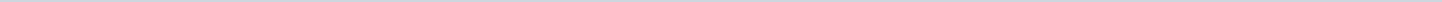 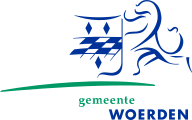 Gemeente WoerdenAangemaakt op:Gemeente Woerden29-03-2024 08:39Stukken van college aan raad35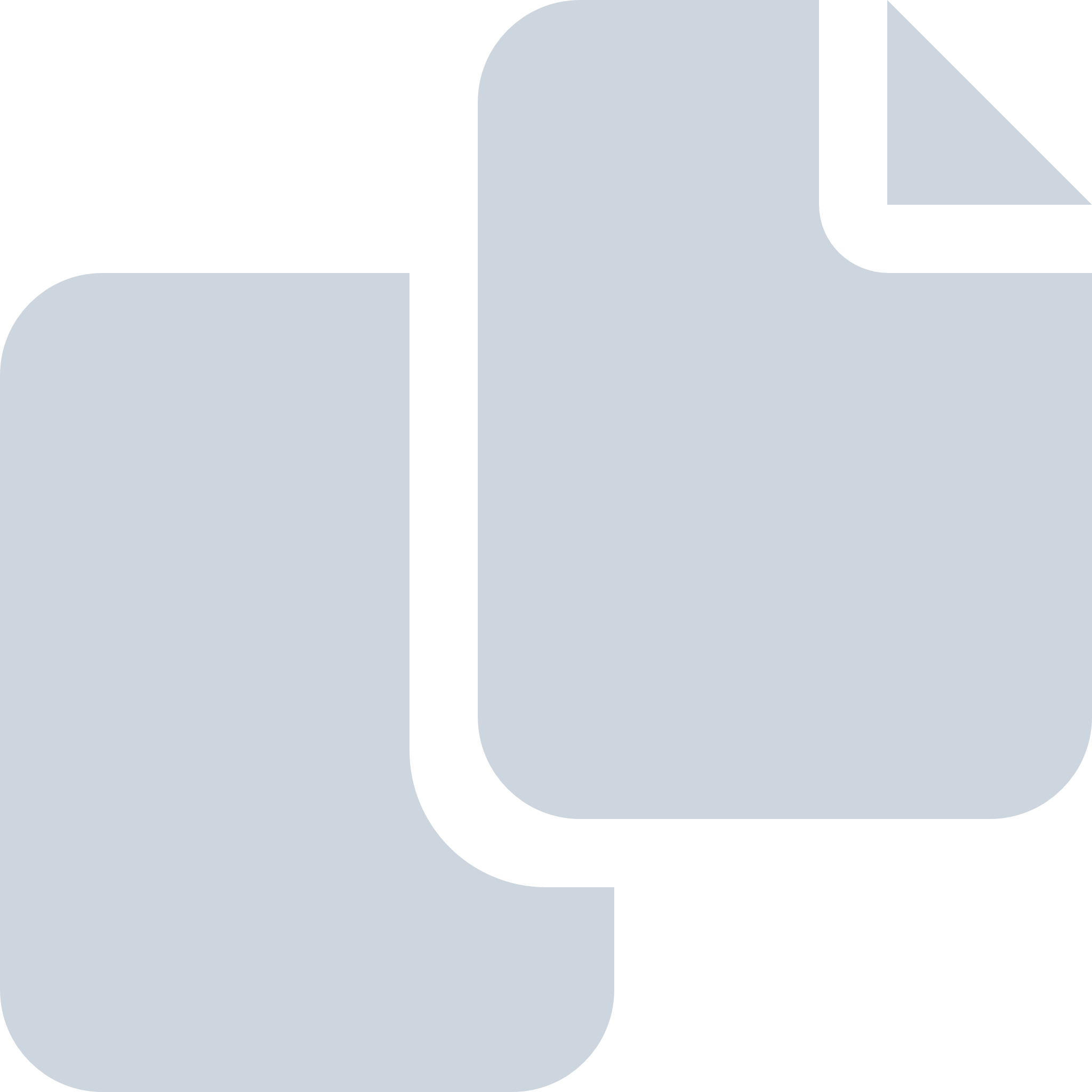 Periode: mei 2017#Naam van documentPub. datumInfo1.17R.00378 Raadsvoorstel | Jaarverslag en jaarrekening 201631-05-2017PDF,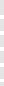 2,97 MB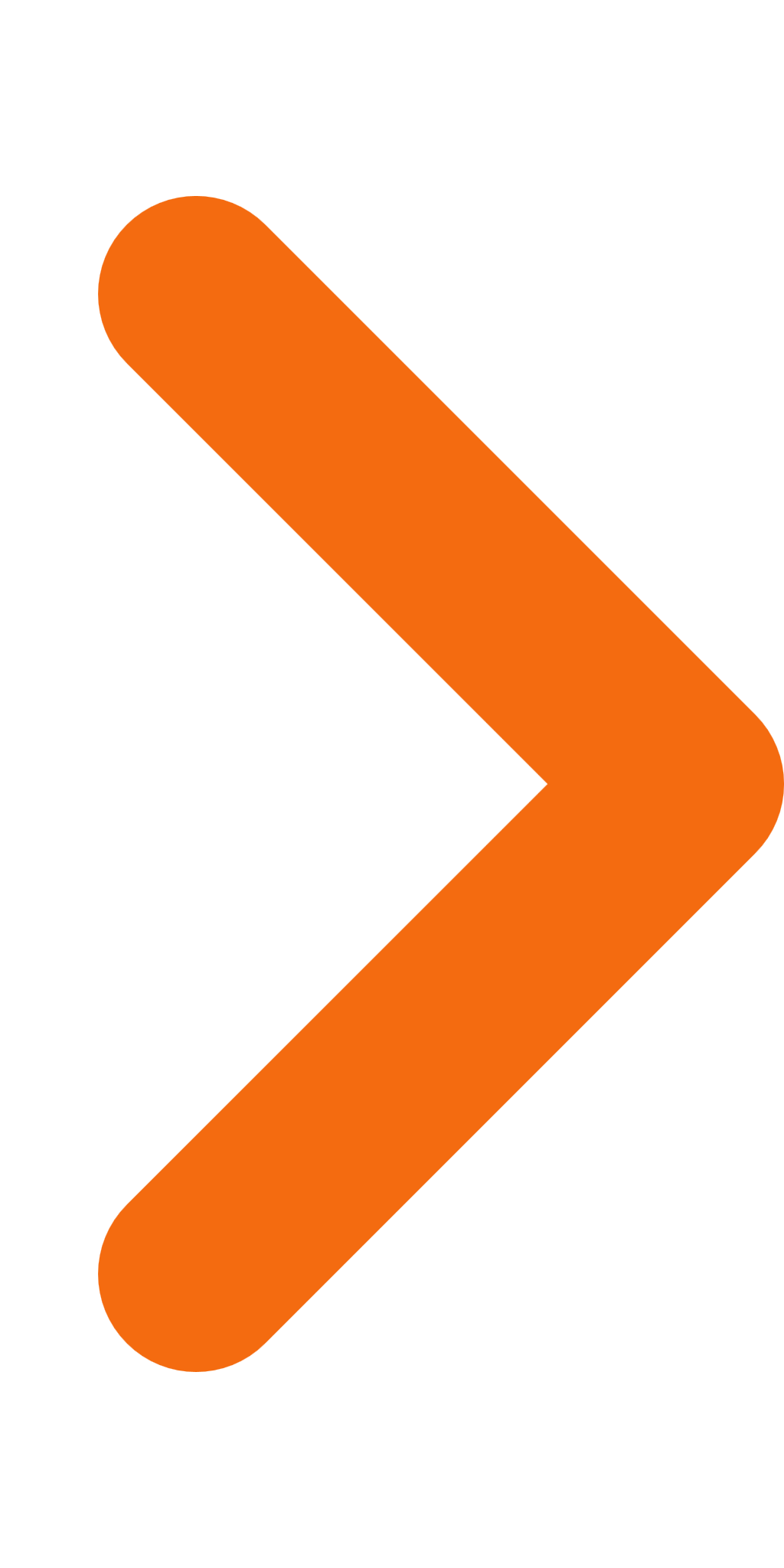 2.17R.00345 Raadsinformatiebrief | Uitwerking motie 'preventie door aanpak hechtingsproblematiek bij kinderen'31-05-2017PDF,944,42 KB3.17R.00335 Raadsvoorstel | Financiële stukken omgevingsdienst regio Utrecht (ODRU)30-05-2017PDF,2,88 MB4.17R.00360 Raadsvoorstel | Koopgarantregeling en instellen reserve volkshuisvesting26-05-2017PDF,913,55 KB5.17R.00340 Raadsvoorstel | Benoeming lid raad van toezicht van Stichting Klasse26-05-2017PDF,1,44 MB6.17R.00385 Raadsvoorstel | Uitbreiding gemeentegarantie Stichting 't Oude Landt26-05-2017PDF,2,14 MB7.17R.00339 Raadsinformatiebrief | Uitbreiding gemeentegarantie Stichting ’t Oude Landt (aanvullende geldlening)23-05-2017PDF,1.023,96 KB8.17R.00315 Raadsinformatiebrief | Financiële bijdrage aan transitiebudget en weerstandsvermogen Parkeerservice22-05-2017PDF,1,39 MB9.17R.00245 Raadsinformatiebrief | Gespreksnotitie inzake kwaliteitsscenario's gemeentelijk waterbeleidsplan (GWP) 2018-202222-05-2017PDF,1,42 MB10.17R.00247 Raadsinformatiebrief | Aanvraag extra vervangingsinvesteringen uitvoeringsplan spelen 2017-202922-05-2017PDF,8,67 MB11.17R.00307 Raadsinformatiebrief | Versnelling ontwikkeling sociale woningbouw Snellerpoort Oost22-05-2017PDF,184,07 KB12.17R.00283 Raadsinformatiebrief | Keuze funderingsconstructie inzake reconstructie Slotenbuurt Zegveld22-05-2017PDF,6,62 MB13.17R.00299 Raadsinformatiebrief | Nieuwe rol hondenklankbordgroep22-05-2017PDF,670,19 KB14.17R.00353 Raadsvoorstel | Juni-overleg19-05-2017PDF,3,42 MB15.17R.00280 Raadsinformatiebrief | De lokale routekaart woerden inclusief (inclusie)19-05-2017PDF,2,71 MB16.17R.00241 Raadsvoorstel | Opgave duurzame samenleving19-05-2017PDF,29,33 MB17.17R.00332 Raadsvoorstel | Tijdelijke huisvesting De bleek 119-05-2017PDF,976,81 KB18.17R.00341 Raadsvoorstel | Ontwikkelingsvisie Middelland19-05-2017PDF,5,86 MB19.17R.00344 Raadsinformatiebrief | Procesaanpak uitvoering bestuursakkoord onderzoek Westelijke randweg A12 BRAVO 419-05-2017PDF,1,16 MB20.17R.00330 Raadsvoorstel | Herinrichting sportterrein voetbalvereniging vv Kamerik19-05-2017PDF,7,92 MB21.17R.00318 Raadsvoorstel | Afvalstoffenverordening gemeente Woerden 201719-05-2017PDF,426,76 KB22.17R.00294 Raadsinformatiebrief | Gebiedsgericht werken (als werkwijze voor aanpak van leefbaarheid)18-05-2017PDF,4,92 MB23.17R.00328 Raadsvoorstel | Wijziging huisvestingsverordening regio Utrecht 2015, gemeente Woerden (na evaluatie)18-05-2017PDF,7,01 MB24.17R.00232 Raadsvoorstel | Zienswijze jaarstukken 2016, 1e begrotingswijziging 2017 en begroting 2018 VRU18-05-2017PDF,27,20 MB25.17R.00292 Raadsvoorstel | Ontwerpbegroting 2018 GGD regio Utrecht (GGDrU)18-05-2017PDF,2,75 MB26.17R.00314 Raadsvoorstel | Ontwerp-begroting 2018 en meerjarenraming 2018-2021 Regionaal Historisch Centrum Rijnstreek (RHC)18-05-2017PDF,1,91 MB27.17R.00304 Raadsinformatiebrief | Beantwoording rondvragen CDA en Inwonersbelangen over ontwikkellocaties Willem Alexanderlaan te Harmelen18-05-2017PDF,1,59 MB28.17R.00554 Raadsinformatiebrief | Beschikbare informatie en vervolgtraject inzake ongeluk sloopwerkzaamheden Stadhuis16-05-2017PDF,886,26 KB29.17R.00059 Raadsinformatiebrief | Besluitvorming onderhoud en exploitatie repressieve huisvesting Veiligheidsregio Utrecht (VRU)15-05-2017PDF,652,08 KB30.17R.00240 Raadsinformatiebrief | Beëindigen juridische procedure inzake taxatiedossier Defensie-eiland te Woerden15-05-2017PDF,3,71 MB31.17R.00297 Raadsvoorstel | Wijziging APV12-05-2017PDF,900,88 KB32.17R.00324 Raadsinformatiebrief | Rapportage Ferm Werk Q1 2017 inclusief kwartaal in beeld Q1 201712-05-2017PDF,7,02 MB33.17R.00312 Raadsinformatiebrief | Beantwoording rondvraag over kappen het van bomen uit de raadsvergadering van 20 april 201712-05-2017PDF,509,93 KB34.17R.00300 Raadsinformatiebrief | Afvalscheidingsresultaten 1e kwartaal 2017 en P90 norm m.b.t. Plastic-, Metaalverpakking en Drankenkartons (PDM) inzameling in zakken12-05-2017PDF,919,41 KB35.17R.00239 Raadsinformatiebrief | Evaluatie pilot chemievrije onkruidbestrijding verhardingen 201601-05-2017PDF,1,37 MB